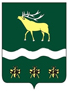 Российская Федерация Приморский крайДУМА 
ЯКОВЛЕВСКОГО МУНИЦИПАЛЬНОГО РАЙОНАРЕШЕНИЕ6 апреля 2020 года                       с. Яковлевка                             № 234 - НПАО признании утратившим силу решения Думы Яковлевского муниципального района от  31.01.2006 № 9 «О Положении о порядке финансирования мероприятий по зонированию территорий для размещения садоводческих, огороднических и дачных некоммерческих объединений и условиях приватизации (за плату или бесплатно) садовых, огородных  и дачных участков на территории Яковлевского муниципального районаРассмотрев представление Администрации Яковлевского муниципального района о признании утратившим силу решения Думы Яковлевского муниципального района «О Положении о порядке финансирования мероприятий по зонированию территорий для размещения садоводческих, огороднических и дачных некоммерческих объединений и условиях приватизации (за плату или бесплатно) садовых, огородных  и дачных участков на территории Яковлевского муниципального района», Дума района на основании статьи 30 Устава Яковлевского муниципального районаРЕШИЛА:1. Признать утратившим силу решение Думы Яковлевского муниципального района от  31.01.2006 № 9 «О Положении о порядке финансирования мероприятий по зонированию территорий для размещения садоводческих, огороднических и дачных некоммерческих объединений и условиях приватизации (за плату или бесплатно) садовых, огородных  и дачных участков на территории Яковлевского муниципального района».2. Настоящее решение вступает в силу после его официального опубликования.Председатель Думы Яковлевского
муниципального района                                                                Н.В.БазыльГлава Яковлевского 
муниципального района                                                                 Н.В.Вязовик 